RANCANGAN STRATEGI PEMASARAN UNTUK MENINGKATKAN JUMLAH PESERTA PELATIHAN PENDIDIKAN NON FORMAL(Dalam Studi Kasus Kelas Public Speaking                                                               Pada QueCard Management Di Sukabumi) TESISUntuk Memenuhi Salah Satu Syarat Guna Memperoleh Gelar Master Manajemen                  Pada Program Studi Magister Manajemen Konsentrasi Manajemen PemasaranOLEH:DICKI PRAYUDINPM: 138020212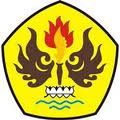 PROGRAM MAGISTER MANAJEMENFAKULTAS PASCASARJANAUNIVERSITAS PASUNDANBANDUNG2016